Total Health ExpenditureTotal health expenditure up by 9.4 percent in 2005Total health expenditure of the country reached P180.8 billion in 2005, growing at a slower rate of 9.4 percent compared to 11.9 percent growth in 2004. In real terms, total health expenditure went up by 4.7 percent, growing slower than the previous year's 6.9 percent growth.1/ revised 
2/ Derived using the consumer price index (CPI) for all itemsSource: National Statistical Coordination BoardPer capita health spending increasesWith the total health expenditure growing faster than the population, per capita health spending increased by P142 or a 7.2 percent growth. In real terms, per capita health spending increased by 2.6 percent in 2005, but moving slower than the 4.7 percent growth in 2004.1/ Revised
2/ Derived using the consumer price index (CPI) for all items
3/ Based on 2000 Census-based population projections, NSOSource: National Statistical Coordination BoardShare of health expenditure to GDP goes downThe share of health expenditure to GDP was lower at 3.3% in 2005. It is still below the 5 percent standard set by the World Health Organization (WHO) for developing countries. On the other hand, the share of health expenditure to GNP remained at 3.1 percent which is within the National Objectives for Health (NOH) target of 3-4 percent.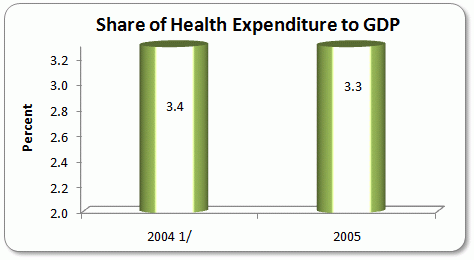 1/ RevisedSource: National Statistical Coordination BoardITEM2004 1/2005Total Health Expenditure
(in billion pesos, at current prices)165.3180.8Total Health Expenditure Growth Rate (%)
at current prices11.99.4Total Health Expenditure 2/
(in billion pesos, at constant 1985 prices)41.343.2Total Health Expenditure Growth Rate (%)
at constant 1985 prices6.94.7ITEM2004 1/2005Per Capita Health Expenditure
(in pesos, at current prices)1,9782,120Per Capita Health Expenditure 2/
(in pesos, at constant 1985 prices)494507Population (million) 3/83.685.3Population Growth Rate (%)2.12.0Per Capita Health Expenditure (at current prices) Growth Rate (%)9.77.2Per Capita Health Expenditure
(at constant 1985 prices)
Growth Rate (%)4.72.6